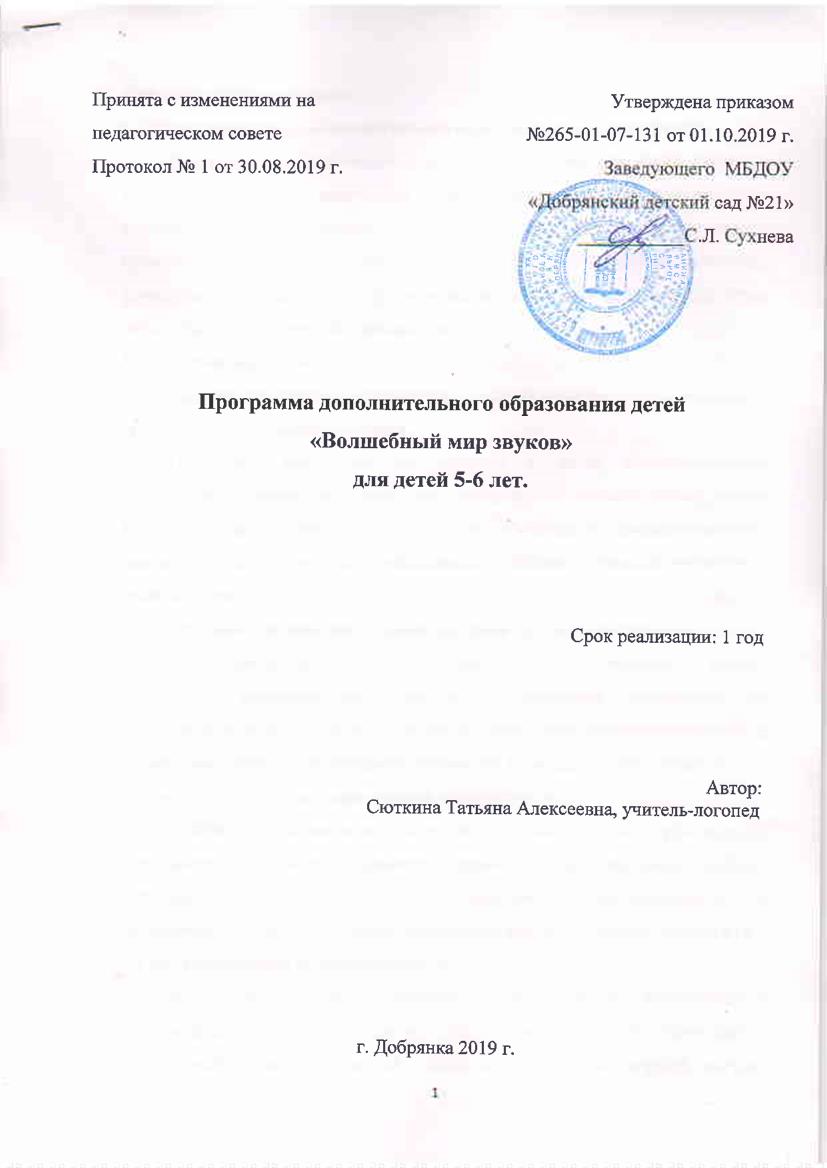 2. Пояснительная записка2.1. Направленность дополнительной образовательной программы.Программа по обучению грамоте для детей среднего и старшего  дошкольного возраста, рассчитана на детей 5-7 лет, направлена на преодоление  общего недоразвития речи посредством развития фонематического восприятия, овладения звуко – буквенным анализом, развития мелкой моторики, формирования связной речи, формирования лексико – грамматического строя речи.2.2. Новизна программыНовизна программы заключается в комплексном подходе к овладению детьми навыками письма и чтения. Программа рассчитана на развитие у детей фонематического восприятия, слухового внимания, подготовку руки к письму, формирование лексико – грамматической стороны речи. Развитие и сформированность данных процессов является необходимым условием успешной подготовки детей к школе.2.2. Актуальность дополнительной образовательной программы Для успешного овладения детьми чтением и письмом в школе, необходима предварительная работа по обогащению активного словаря, анализу предложения, по образованию прилагательных, существительных, глаголов при помощи приставок, суффиксов,  окончаний, по подготовке руки к письму и развитию пространственной ориентировки, по овладению словообразованием.Диагностика готовности к школе детей старшего дошкольного возраста показывает недостаточное развитие навыков   звуко – буквенного анализа, особенно не находит должного состояния словообразование и словоизменение, фонематическое восприятие, мелкая моторика пальцев рук.2.3 Педагогическая целесообразностьЗанятия по обучению грамоте позволяют детям  узнать о богатом русском языке, о различии между буквой и словом, о многозначности слов. 2.4. Цель.Подготовить детей   старшего   дошкольного возраста к успешному овладению письмом и чтением в школе.2.6 Возраст детей, участвующих  в реализации  образовательной программы.Программа предназначена для детей 5 – 7 лет. Программа рассчитана на 62 занятия.2.7 Сроки реализации дополнительной общеобразовательной программыПрограмма реализуется 2 года в старшей и подготовительной к коле группе2.8. Форма и режим занятийЗанятия проводятся 1 раз в неделю, длительность занятий зависит от возраста детей: Старшая группа 25 мин.Подготовительная к школе группа - 30 минут, посещают все желающие дети.